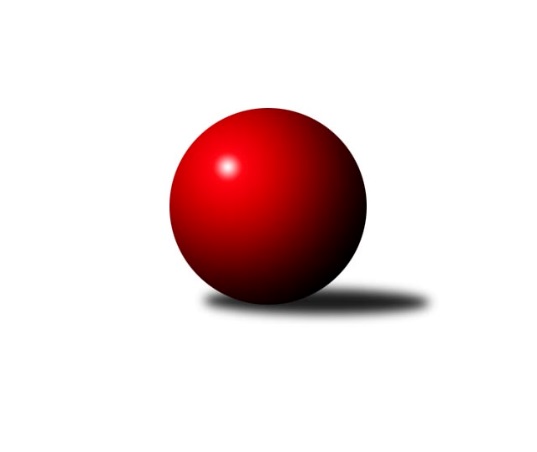 Č.14Ročník 2010/2011	18.5.2024 2.KLM A 2010/2011Statistika 14. kolaTabulka družstev:		družstvo	záp	výh	rem	proh	skore	sety	průměr	body	plné	dorážka	chyby	1.	KK Hvězda Trnovany	14	11	0	3	75.0 : 37.0 	(195.5 : 140.5)	3298	22	2161	1137	12.3	2.	TJ Sokol Duchcov	14	9	1	4	59.5 : 52.5 	(175.0 : 161.0)	3235	19	2157	1077	21.8	3.	Sokol Kolín	15	9	1	5	68.0 : 52.0 	(185.0 : 175.0)	3226	19	2145	1081	16.1	4.	Vltavan Loučovice	14	8	2	4	64.0 : 48.0 	(164.0 : 172.0)	3239	18	2150	1090	21.9	5.	KK SDS Sadská	14	8	1	5	66.0 : 46.0 	(186.0 : 150.0)	3286	17	2174	1112	14.4	6.	SKK Vrchlabí	13	6	1	6	51.0 : 53.0 	(160.5 : 151.5)	3252	13	2174	1078	17	7.	TJ Loko České Velenice	15	6	1	8	59.0 : 61.0 	(182.5 : 177.5)	3242	13	2166	1076	19.4	8.	SKK Rokycany	14	5	1	8	50.0 : 62.0 	(165.0 : 171.0)	3252	11	2147	1105	17.1	9.	KK Lokomotiva Tábor	13	5	0	8	50.0 : 54.0 	(144.5 : 167.5)	3236	10	2164	1072	17.6	10.	SK Škoda VS Plzeň	14	4	2	8	45.0 : 67.0 	(155.0 : 181.0)	3203	10	2154	1049	24.4	11.	SKK Jičín	14	4	1	9	46.0 : 66.0 	(160.0 : 176.0)	3240	9	2158	1082	21.1	12.	SKK Bohušovice	14	3	1	10	38.5 : 73.5 	(143.0 : 193.0)	3194	7	2138	1056	26.1Tabulka doma:		družstvo	záp	výh	rem	proh	skore	sety	průměr	body	maximum	minimum	1.	KK Hvězda Trnovany	7	7	0	0	44.0 : 12.0 	(106.5 : 61.5)	3355	14	3406	3303	2.	TJ Sokol Duchcov	7	7	0	0	40.5 : 15.5 	(103.0 : 65.0)	3404	14	3456	3344	3.	Sokol Kolín	8	7	0	1	47.0 : 17.0 	(113.0 : 79.0)	3323	14	3433	3182	4.	KK SDS Sadská	7	6	0	1	42.5 : 13.5 	(103.0 : 65.0)	3358	12	3404	3293	5.	Vltavan Loučovice	7	5	2	0	40.0 : 16.0 	(93.5 : 74.5)	3263	12	3316	3199	6.	TJ Loko České Velenice	7	5	1	1	37.0 : 19.0 	(93.0 : 75.0)	3359	11	3522	3247	7.	SKK Vrchlabí	7	5	1	1	35.5 : 20.5 	(96.0 : 72.0)	3331	11	3438	3200	8.	SKK Rokycany	7	4	1	2	34.0 : 22.0 	(96.0 : 72.0)	3329	9	3376	3241	9.	KK Lokomotiva Tábor	6	4	0	2	32.0 : 16.0 	(78.5 : 65.5)	3309	8	3349	3272	10.	SKK Jičín	7	4	0	3	30.5 : 25.5 	(88.0 : 80.0)	3190	8	3222	3152	11.	SK Škoda VS Plzeň	7	4	0	3	30.0 : 26.0 	(87.0 : 81.0)	3285	8	3333	3224	12.	SKK Bohušovice	7	3	1	3	25.5 : 30.5 	(77.5 : 90.5)	3070	7	3127	3020Tabulka venku:		družstvo	záp	výh	rem	proh	skore	sety	průměr	body	maximum	minimum	1.	KK Hvězda Trnovany	7	4	0	3	31.0 : 25.0 	(89.0 : 79.0)	3290	8	3396	3196	2.	Vltavan Loučovice	7	3	0	4	24.0 : 32.0 	(70.5 : 97.5)	3236	6	3352	3051	3.	KK SDS Sadská	7	2	1	4	23.5 : 32.5 	(83.0 : 85.0)	3279	5	3388	3100	4.	Sokol Kolín	7	2	1	4	21.0 : 35.0 	(72.0 : 96.0)	3237	5	3414	3068	5.	TJ Sokol Duchcov	7	2	1	4	19.0 : 37.0 	(72.0 : 96.0)	3207	5	3350	3029	6.	SKK Vrchlabí	6	1	0	5	15.5 : 32.5 	(64.5 : 79.5)	3238	2	3333	3158	7.	KK Lokomotiva Tábor	7	1	0	6	18.0 : 38.0 	(66.0 : 102.0)	3225	2	3369	3060	8.	SKK Rokycany	7	1	0	6	16.0 : 40.0 	(69.0 : 99.0)	3239	2	3324	3151	9.	SK Škoda VS Plzeň	7	0	2	5	15.0 : 41.0 	(68.0 : 100.0)	3191	2	3303	3009	10.	TJ Loko České Velenice	8	1	0	7	22.0 : 42.0 	(89.5 : 102.5)	3227	2	3284	3119	11.	SKK Jičín	7	0	1	6	15.5 : 40.5 	(72.0 : 96.0)	3249	1	3346	3177	12.	SKK Bohušovice	7	0	0	7	13.0 : 43.0 	(65.5 : 102.5)	3212	0	3323	3155Tabulka podzimní části:		družstvo	záp	výh	rem	proh	skore	sety	průměr	body	doma	venku	1.	KK Hvězda Trnovany	11	8	0	3	56.5 : 31.5 	(151.0 : 113.0)	3311	16 	6 	0 	0 	2 	0 	3	2.	TJ Sokol Duchcov	11	7	1	3	48.5 : 39.5 	(140.5 : 123.5)	3241	15 	5 	0 	0 	2 	1 	3	3.	Vltavan Loučovice	11	6	2	3	53.0 : 35.0 	(136.0 : 128.0)	3249	14 	4 	2 	0 	2 	0 	3	4.	KK SDS Sadská	11	6	1	4	53.0 : 35.0 	(148.0 : 116.0)	3272	13 	5 	0 	0 	1 	1 	4	5.	TJ Loko České Velenice	11	5	1	5	44.0 : 44.0 	(131.5 : 132.5)	3245	11 	4 	1 	1 	1 	0 	4	6.	Sokol Kolín	11	5	1	5	43.0 : 45.0 	(131.5 : 132.5)	3211	11 	5 	0 	1 	0 	1 	4	7.	SKK Vrchlabí	11	5	1	5	42.0 : 46.0 	(132.5 : 131.5)	3249	11 	4 	1 	1 	1 	0 	4	8.	KK Lokomotiva Tábor	11	5	0	6	44.0 : 44.0 	(125.0 : 139.0)	3215	10 	4 	0 	1 	1 	0 	5	9.	SKK Rokycany	11	4	1	6	39.0 : 49.0 	(125.5 : 138.5)	3259	9 	4 	1 	1 	0 	0 	5	10.	SK Škoda VS Plzeň	11	3	2	6	36.0 : 52.0 	(121.5 : 142.5)	3209	8 	3 	0 	2 	0 	2 	4	11.	SKK Jičín	11	3	1	7	35.0 : 53.0 	(126.5 : 137.5)	3243	7 	3 	0 	2 	0 	1 	5	12.	SKK Bohušovice	11	3	1	7	34.0 : 54.0 	(114.5 : 149.5)	3189	7 	3 	1 	1 	0 	0 	6Tabulka jarní části:		družstvo	záp	výh	rem	proh	skore	sety	průměr	body	doma	venku	1.	Sokol Kolín	4	4	0	0	25.0 : 7.0 	(53.5 : 42.5)	3338	8 	2 	0 	0 	2 	0 	0 	2.	KK Hvězda Trnovany	3	3	0	0	18.5 : 5.5 	(44.5 : 27.5)	3284	6 	1 	0 	0 	2 	0 	0 	3.	KK SDS Sadská	3	2	0	1	13.0 : 11.0 	(38.0 : 34.0)	3375	4 	1 	0 	1 	1 	0 	0 	4.	TJ Sokol Duchcov	3	2	0	1	11.0 : 13.0 	(34.5 : 37.5)	3303	4 	2 	0 	0 	0 	0 	1 	5.	Vltavan Loučovice	3	2	0	1	11.0 : 13.0 	(28.0 : 44.0)	3226	4 	1 	0 	0 	1 	0 	1 	6.	SKK Vrchlabí	2	1	0	1	9.0 : 7.0 	(28.0 : 20.0)	3323	2 	1 	0 	0 	0 	0 	1 	7.	SKK Rokycany	3	1	0	2	11.0 : 13.0 	(39.5 : 32.5)	3251	2 	0 	0 	1 	1 	0 	1 	8.	SKK Jičín	3	1	0	2	11.0 : 13.0 	(33.5 : 38.5)	3206	2 	1 	0 	1 	0 	0 	1 	9.	SK Škoda VS Plzeň	3	1	0	2	9.0 : 15.0 	(33.5 : 38.5)	3223	2 	1 	0 	1 	0 	0 	1 	10.	TJ Loko České Velenice	4	1	0	3	15.0 : 17.0 	(51.0 : 45.0)	3262	2 	1 	0 	0 	0 	0 	3 	11.	KK Lokomotiva Tábor	2	0	0	2	6.0 : 10.0 	(19.5 : 28.5)	3359	0 	0 	0 	1 	0 	0 	1 	12.	SKK Bohušovice	3	0	0	3	4.5 : 19.5 	(28.5 : 43.5)	3139	0 	0 	0 	2 	0 	0 	1 Zisk bodů pro družstvo:		jméno hráče	družstvo	body	zápasy	v %	dílčí body	sety	v %	1.	Tomáš Bek 	KK SDS Sadská 	12	/	14	(86%)	38	/	56	(68%)	2.	Josef Gondek 	Vltavan Loučovice 	12	/	14	(86%)	32	/	56	(57%)	3.	Zdeněk ml. Dvořák 	TJ Loko České Velenice 	12	/	15	(80%)	43	/	60	(72%)	4.	Martin Pejčoch 	SK Škoda VS Plzeň  	11	/	14	(79%)	40	/	56	(71%)	5.	Pavel Honsa 	SKK Rokycany 	11	/	14	(79%)	38	/	56	(68%)	6.	Josef Šálek 	KK Hvězda Trnovany 	11	/	14	(79%)	36	/	56	(64%)	7.	Milan Stránský 	KK Hvězda Trnovany 	11	/	14	(79%)	36	/	56	(64%)	8.	Filip Dejda 	Sokol Kolín  	11	/	15	(73%)	37.5	/	60	(63%)	9.	Zdeněk Ransdorf 	TJ Sokol Duchcov 	10	/	13	(77%)	32	/	52	(62%)	10.	David Kášek 	KK Lokomotiva Tábor 	10	/	13	(77%)	28.5	/	52	(55%)	11.	Václav Schejbal 	KK SDS Sadská 	10	/	14	(71%)	36.5	/	56	(65%)	12.	Aleš Košnar 	KK SDS Sadská 	10	/	14	(71%)	34	/	56	(61%)	13.	Robert Petera 	Sokol Kolín  	10	/	15	(67%)	36.5	/	60	(61%)	14.	Pavel Louda 	SKK Jičín 	9	/	13	(69%)	31	/	52	(60%)	15.	Miroslav Kašpar 	KK Lokomotiva Tábor 	9	/	13	(69%)	29	/	52	(56%)	16.	Jan Endršt 	TJ Sokol Duchcov 	9	/	14	(64%)	38	/	56	(68%)	17.	Josef Sysel 	Vltavan Loučovice 	9	/	14	(64%)	33	/	56	(59%)	18.	Ondřej Touš 	TJ Loko České Velenice 	9	/	15	(60%)	34	/	60	(57%)	19.	David Hobl 	SKK Vrchlabí  	8	/	10	(80%)	27	/	40	(68%)	20.	Vlado Žiško 	SKK Vrchlabí  	8	/	11	(73%)	26.5	/	44	(60%)	21.	Miroslav Šuba 	Vltavan Loučovice 	8	/	13	(62%)	29.5	/	52	(57%)	22.	Ladislav Chmel 	TJ Loko České Velenice 	8	/	14	(57%)	32.5	/	56	(58%)	23.	Jiří Baloun 	SK Škoda VS Plzeň  	8	/	14	(57%)	31.5	/	56	(56%)	24.	Vojtěch Špelina 	SKK Rokycany 	8	/	14	(57%)	29.5	/	56	(53%)	25.	Jan Pelák 	Sokol Kolín  	8	/	15	(53%)	35	/	60	(58%)	26.	Jiří Vejvara 	SKK Jičín 	7	/	11	(64%)	26	/	44	(59%)	27.	Jiří Zemánek 	KK Hvězda Trnovany 	7	/	12	(58%)	29	/	48	(60%)	28.	Jaroslav Suchánek 	Vltavan Loučovice 	7	/	12	(58%)	26.5	/	48	(55%)	29.	Michal Rolf 	SKK Vrchlabí  	7	/	13	(54%)	27.5	/	52	(53%)	30.	Pavel Kaan 	KK Hvězda Trnovany 	7	/	13	(54%)	26.5	/	52	(51%)	31.	Petr Chval 	KK Lokomotiva Tábor 	7	/	13	(54%)	22.5	/	52	(43%)	32.	Petr Sachunský 	SK Škoda VS Plzeň  	7	/	14	(50%)	26	/	56	(46%)	33.	Jiří Bartoníček 	SKK Vrchlabí  	6.5	/	9	(72%)	27	/	36	(75%)	34.	Zdeněk Kandl 	KK Hvězda Trnovany 	6	/	7	(86%)	19	/	28	(68%)	35.	Aleš Hilzensauer 	TJ Sokol Duchcov 	6	/	8	(75%)	17	/	32	(53%)	36.	Martin Schejbal 	KK SDS Sadská 	6	/	11	(55%)	23.5	/	44	(53%)	37.	Dalibor Mierva 	Sokol Kolín  	6	/	12	(50%)	21	/	48	(44%)	38.	Jaroslav Soukup 	SKK Jičín 	6	/	13	(46%)	27	/	52	(52%)	39.	Borek Jelínek 	KK Lokomotiva Tábor 	6	/	13	(46%)	25	/	52	(48%)	40.	Martin Prokůpek 	SKK Rokycany 	6	/	14	(43%)	30	/	56	(54%)	41.	Milan Perníček 	SKK Bohušovice 	6	/	14	(43%)	28.5	/	56	(51%)	42.	Ladislav Šourek 	SKK Bohušovice 	6	/	14	(43%)	26	/	56	(46%)	43.	Zbyněk Dvořák 	TJ Loko České Velenice 	6	/	14	(43%)	24.5	/	56	(44%)	44.	Lukáš Dařílek 	SKK Bohušovice 	6	/	14	(43%)	23	/	56	(41%)	45.	Roman Weiss 	Sokol Kolín  	6	/	15	(40%)	25.5	/	60	(43%)	46.	Antonín Svoboda 	KK SDS Sadská 	5	/	8	(63%)	16	/	32	(50%)	47.	Miroslav Náhlovský 	KK Hvězda Trnovany 	5	/	9	(56%)	21.5	/	36	(60%)	48.	Michal Koubek 	KK Hvězda Trnovany 	5	/	10	(50%)	21.5	/	40	(54%)	49.	Jan Renka st.	KK SDS Sadská 	5	/	11	(45%)	22	/	44	(50%)	50.	Jakub Dařílek 	TJ Sokol Duchcov 	5	/	12	(42%)	27.5	/	48	(57%)	51.	Pavel Nežádal 	SKK Vrchlabí  	5	/	12	(42%)	22	/	48	(46%)	52.	Michal Pytlík 	SKK Rokycany 	5	/	12	(42%)	21.5	/	48	(45%)	53.	Zdeněk st. Dvořák 	TJ Loko České Velenice 	5	/	12	(42%)	18.5	/	48	(39%)	54.	Karel Smažík 	KK Lokomotiva Tábor 	5	/	12	(42%)	17	/	48	(35%)	55.	Radek Šlouf 	Vltavan Loučovice 	5	/	13	(38%)	23	/	52	(44%)	56.	Václav Fűrst 	SKK Rokycany 	5	/	13	(38%)	22.5	/	52	(43%)	57.	Martin Vrbata 	SKK Bohušovice 	5	/	14	(36%)	25	/	56	(45%)	58.	Pavel Říhánek 	SK Škoda VS Plzeň  	5	/	14	(36%)	21	/	56	(38%)	59.	Josef Vejvara 	SKK Jičín 	4.5	/	11	(41%)	21.5	/	44	(49%)	60.	Jiří Semerád 	SKK Bohušovice 	4.5	/	14	(32%)	20.5	/	56	(37%)	61.	Martin Švorba 	Sokol Kolín  	4	/	4	(100%)	12	/	16	(75%)	62.	Pavel Sládek 	TJ Loko České Velenice 	4	/	12	(33%)	22	/	48	(46%)	63.	Josef Pecha 	TJ Sokol Duchcov 	4	/	12	(33%)	17	/	48	(35%)	64.	Roman Pek 	SKK Vrchlabí  	3.5	/	13	(27%)	19	/	52	(37%)	65.	Miloslav Vik 	SKK Jičín 	3.5	/	14	(25%)	17	/	56	(30%)	66.	Lukáš Vik 	SKK Jičín 	3	/	6	(50%)	8.5	/	24	(35%)	67.	Martin Jirkal 	Vltavan Loučovice 	3	/	9	(33%)	13	/	36	(36%)	68.	Vít Strachoň 	TJ Sokol Duchcov 	2.5	/	8	(31%)	15.5	/	32	(48%)	69.	Viktor Pytlík 	SKK Rokycany 	2	/	2	(100%)	7.5	/	8	(94%)	70.	Roman Bureš 	SKK Jičín 	2	/	7	(29%)	13.5	/	28	(48%)	71.	Dalibor Dařílek 	TJ Sokol Duchcov 	2	/	9	(22%)	12.5	/	36	(35%)	72.	Ladislav Koláček 	SKK Bohušovice 	2	/	10	(20%)	13	/	40	(33%)	73.	Robert Saulich 	Sokol Kolín  	2	/	10	(20%)	12.5	/	40	(31%)	74.	Jiří Šlajer 	SK Škoda VS Plzeň  	2	/	13	(15%)	12	/	52	(23%)	75.	Milan Vicher 	SK Škoda VS Plzeň  	2	/	14	(14%)	23.5	/	56	(42%)	76.	Pavel Šporer 	TJ Sokol Duchcov 	1	/	1	(100%)	4	/	4	(100%)	77.	Vladimír Kučera 	KK Lokomotiva Tábor 	1	/	1	(100%)	3	/	4	(75%)	78.	Jiří Kapucián 	SKK Jičín 	1	/	1	(100%)	3	/	4	(75%)	79.	Jaroslav Kříž 	SKK Jičín 	1	/	2	(50%)	5	/	8	(63%)	80.	Vladimír Pavlata 	SKK Jičín 	1	/	2	(50%)	4.5	/	8	(56%)	81.	Miloš Civín 	TJ Sokol Duchcov 	1	/	2	(50%)	4.5	/	8	(56%)	82.	Jindřich Lauer 	Sokol Kolín  	1	/	2	(50%)	3.5	/	8	(44%)	83.	Martin Perníček 	SKK Bohušovice 	1	/	3	(33%)	7	/	12	(58%)	84.	Roman Osovský 	TJ Loko České Velenice 	1	/	3	(33%)	5	/	12	(42%)	85.	Petr Bystřický 	KK Lokomotiva Tábor 	1	/	3	(33%)	4.5	/	12	(38%)	86.	Jan Horáček 	SKK Vrchlabí  	1	/	3	(33%)	4	/	12	(33%)	87.	Václav Pešek 	KK SDS Sadská 	1	/	3	(33%)	3	/	12	(25%)	88.	Jan Smolena 	Vltavan Loučovice 	1	/	6	(17%)	4	/	24	(17%)	89.	Jaroslav Mihál 	KK Lokomotiva Tábor 	1	/	8	(13%)	13	/	32	(41%)	90.	Ondřej Sekyrka 	KK SDS Sadská 	1	/	8	(13%)	11	/	32	(34%)	91.	Zdeněk Enžl 	SKK Rokycany 	1	/	13	(8%)	16	/	52	(31%)	92.	Milan Míka 	TJ Loko České Velenice 	0	/	1	(0%)	2	/	4	(50%)	93.	Josef Kohout 	Sokol Kolín  	0	/	1	(0%)	1.5	/	4	(38%)	94.	Zdeněk Mlnařík 	SK Škoda VS Plzeň  	0	/	1	(0%)	1	/	4	(25%)	95.	Tomáš Kottvald 	SKK Jičín 	0	/	1	(0%)	1	/	4	(25%)	96.	Vojtěch Krákora 	KK Lokomotiva Tábor 	0	/	1	(0%)	1	/	4	(25%)	97.	Karel Ševčík 	TJ Loko České Velenice 	0	/	1	(0%)	0	/	4	(0%)	98.	Josef Glos 	SKK Vrchlabí  	0	/	1	(0%)	0	/	4	(0%)	99.	Štěpán Šreiber 	SKK Rokycany 	0	/	1	(0%)	0	/	4	(0%)	100.	Jan Brdíčko 	Sokol Kolín  	0	/	1	(0%)	0	/	4	(0%)	101.	Jiří Horáček 	SKK Vrchlabí  	0	/	2	(0%)	3.5	/	8	(44%)	102.	Jiří Hovorka 	TJ Loko České Velenice 	0	/	2	(0%)	1	/	8	(13%)	103.	Tomáš Limberský 	SKK Vrchlabí  	0	/	3	(0%)	4	/	12	(33%)	104.	Petr Portyš 	SKK Jičín 	0	/	3	(0%)	2	/	12	(17%)Průměry na kuželnách:		kuželna	průměr	plné	dorážka	chyby	výkon na hráče	1.	Duchcov, 1-4	3343	2208	1134	22.6	(557.2)	2.	České Velenice, 1-4	3327	2183	1144	14.9	(554.7)	3.	Tábor, 1-4	3306	2189	1117	15.6	(551.1)	4.	Vrchlabí, 1-4	3304	2191	1113	13.6	(550.8)	5.	TJ Lokomotiva Ústí nad Labem, 1-4	3295	2176	1118	15.1	(549.2)	6.	TJ Sparta Kutná Hora, 1-4	3290	2182	1108	16.4	(548.5)	7.	SKK Rokycany, 1-4	3284	2189	1095	18.5	(547.5)	8.	SK Škoda VS Plzeň, 1-4	3279	2191	1088	24.2	(546.6)	9.	Dynamo Č.budějovice, 1-4	3226	2147	1079	22.7	(537.8)	10.	SKK Jičín, 1-4	3186	2112	1074	21.6	(531.1)	11.	Bohušovice, 1-4	3081	2088	993	27.6	(513.7)Nejlepší výkony na kuželnách:Duchcov, 1-4TJ Sokol Duchcov	3456	9. kolo	Pavel Kaan 	KK Hvězda Trnovany	637	11. koloTJ Sokol Duchcov	3445	14. kolo	Jan Endršt 	TJ Sokol Duchcov	626	11. koloTJ Sokol Duchcov	3441	11. kolo	Jan Endršt 	TJ Sokol Duchcov	609	14. koloKK Hvězda Trnovany	3396	11. kolo	Zdeněk Ransdorf 	TJ Sokol Duchcov	606	12. koloTJ Sokol Duchcov	3395	7. kolo	Jan Endršt 	TJ Sokol Duchcov	599	5. koloTJ Sokol Duchcov	3379	12. kolo	Jan Endršt 	TJ Sokol Duchcov	593	7. koloTJ Sokol Duchcov	3370	5. kolo	Pavel Šporer 	TJ Sokol Duchcov	593	14. koloKK Lokomotiva Tábor	3369	14. kolo	Zdeněk ml. Dvořák 	TJ Loko České Velenice	592	12. koloTJ Sokol Duchcov	3344	2. kolo	David Kášek 	KK Lokomotiva Tábor	590	14. koloSKK Rokycany	3319	9. kolo	Pavel Honsa 	SKK Rokycany	590	9. koloČeské Velenice, 1-4TJ Loko České Velenice	3522	5. kolo	Zdeněk ml. Dvořák 	TJ Loko České Velenice	630	7. koloTJ Loko České Velenice	3377	10. kolo	Ondřej Touš 	TJ Loko České Velenice	618	5. koloTJ Loko České Velenice	3364	3. kolo	Ondřej Touš 	TJ Loko České Velenice	613	3. koloTJ Loko České Velenice	3354	9. kolo	Ladislav Chmel 	TJ Loko České Velenice	612	9. koloTJ Sokol Duchcov	3350	1. kolo	Jan Pelák 	Sokol Kolín 	607	5. koloSKK Jičín	3346	3. kolo	Ladislav Chmel 	TJ Loko České Velenice	606	13. koloTJ Loko České Velenice	3333	13. kolo	Ondřej Touš 	TJ Loko České Velenice	599	10. koloSKK Vrchlabí 	3333	10. kolo	Ladislav Chmel 	TJ Loko České Velenice	599	5. koloTJ Loko České Velenice	3319	7. kolo	Ladislav Chmel 	TJ Loko České Velenice	595	3. koloKK SDS Sadská	3310	9. kolo	Pavel Louda 	SKK Jičín	592	3. koloTábor, 1-4KK Lokomotiva Tábor	3425	12. kolo	Jaroslav Mihál 	KK Lokomotiva Tábor	638	12. koloSKK Vrchlabí 	3420	12. kolo	Miroslav Šuba 	Vltavan Loučovice	600	9. koloKK SDS Sadská	3353	13. kolo	Michal Rolf 	SKK Vrchlabí 	595	12. koloKK Lokomotiva Tábor	3349	13. kolo	Vlado Žiško 	SKK Vrchlabí 	594	12. koloVltavan Loučovice	3339	9. kolo	Tomáš Bek 	KK SDS Sadská	592	13. koloKK Lokomotiva Tábor	3336	5. kolo	Václav Schejbal 	KK SDS Sadská	590	13. koloKK Lokomotiva Tábor	3327	11. kolo	Josef Sysel 	Vltavan Loučovice	588	9. koloKK Lokomotiva Tábor	3290	3. kolo	David Kášek 	KK Lokomotiva Tábor	588	12. koloKK Lokomotiva Tábor	3282	9. kolo	Pavel Nežádal 	SKK Vrchlabí 	583	12. koloKK Lokomotiva Tábor	3272	7. kolo	Miroslav Kašpar 	KK Lokomotiva Tábor	582	13. koloVrchlabí, 1-4SKK Vrchlabí 	3438	11. kolo	Josef Šálek 	KK Hvězda Trnovany	620	9. koloSKK Vrchlabí 	3394	5. kolo	Pavel Honsa 	SKK Rokycany	608	7. koloSKK Vrchlabí 	3385	13. kolo	Jiří Bartoníček 	SKK Vrchlabí 	605	13. koloKK Hvězda Trnovany	3338	9. kolo	David Hobl 	SKK Vrchlabí 	604	1. koloSKK Bohušovice	3323	5. kolo	Vlado Žiško 	SKK Vrchlabí 	597	11. koloSKK Vrchlabí 	3320	1. kolo	Michal Rolf 	SKK Vrchlabí 	592	11. koloSK Škoda VS Plzeň 	3303	3. kolo	David Hobl 	SKK Vrchlabí 	590	11. koloSKK Vrchlabí 	3299	7. kolo	David Hobl 	SKK Vrchlabí 	588	5. koloKK SDS Sadská	3287	11. kolo	Lukáš Dařílek 	SKK Bohušovice	584	5. koloSKK Vrchlabí 	3283	3. kolo	Michal Rolf 	SKK Vrchlabí 	583	7. koloTJ Lokomotiva Ústí nad Labem, 1-4KK Hvězda Trnovany	3406	5. kolo	Josef Šálek 	KK Hvězda Trnovany	619	13. koloKK Hvězda Trnovany	3401	3. kolo	Josef Šálek 	KK Hvězda Trnovany	605	10. koloKK Hvězda Trnovany	3394	10. kolo	Zdeněk Kandl 	KK Hvězda Trnovany	602	5. koloKK Hvězda Trnovany	3340	8. kolo	Milan Stránský 	KK Hvězda Trnovany	599	1. koloKK Hvězda Trnovany	3331	13. kolo	Ondřej Touš 	TJ Loko České Velenice	598	8. koloKK Hvězda Trnovany	3313	1. kolo	Josef Šálek 	KK Hvězda Trnovany	597	3. koloKK Hvězda Trnovany	3303	7. kolo	Milan Stránský 	KK Hvězda Trnovany	594	13. koloTJ Loko České Velenice	3278	8. kolo	Jiří Zemánek 	KK Hvězda Trnovany	593	3. koloKK Lokomotiva Tábor	3252	10. kolo	Pavel Kaan 	KK Hvězda Trnovany	589	10. koloSKK Bohušovice	3239	3. kolo	Michal Pytlík 	SKK Rokycany	588	5. koloTJ Sparta Kutná Hora, 1-4Sokol Kolín 	3433	14. kolo	Robert Petera 	Sokol Kolín 	616	6. koloSokol Kolín 	3416	1. kolo	Aleš Košnar 	KK SDS Sadská	610	12. koloSokol Kolín 	3414	12. kolo	Jan Pelák 	Sokol Kolín 	609	1. koloKK SDS Sadská	3404	14. kolo	Václav Schejbal 	KK SDS Sadská	608	4. koloKK SDS Sadská	3389	12. kolo	Martin Švorba 	Sokol Kolín 	604	12. koloSokol Kolín 	3372	6. kolo	Václav Schejbal 	KK SDS Sadská	603	12. koloKK SDS Sadská	3372	4. kolo	Viktor Pytlík 	SKK Rokycany	603	14. koloKK SDS Sadská	3364	2. kolo	Roman Weiss 	Sokol Kolín 	597	4. koloKK SDS Sadská	3352	8. kolo	Dalibor Mierva 	Sokol Kolín 	595	2. koloSokol Kolín 	3331	2. kolo	Jan Pelák 	Sokol Kolín 	595	8. koloSKK Rokycany, 1-4KK SDS Sadská	3388	3. kolo	Vojtěch Špelina 	SKK Rokycany	622	6. koloSKK Rokycany	3376	8. kolo	Pavel Honsa 	SKK Rokycany	620	8. koloSKK Rokycany	3368	6. kolo	Pavel Honsa 	SKK Rokycany	611	1. koloSKK Rokycany	3350	1. kolo	Filip Dejda 	Sokol Kolín 	603	13. koloSKK Rokycany	3349	4. kolo	Antonín Svoboda 	KK SDS Sadská	598	3. koloSKK Rokycany	3339	3. kolo	Václav Fűrst 	SKK Rokycany	597	3. koloSokol Kolín 	3289	13. kolo	Aleš Košnar 	KK SDS Sadská	597	3. koloSKK Rokycany	3277	13. kolo	Michal Pytlík 	SKK Rokycany	587	1. koloTJ Loko České Velenice	3265	6. kolo	Václav Schejbal 	KK SDS Sadská	586	3. koloSKK Rokycany	3241	10. kolo	Martin Prokůpek 	SKK Rokycany	585	3. koloSK Škoda VS Plzeň, 1-4Vltavan Loučovice	3352	11. kolo	Martin Pejčoch 	SK Škoda VS Plzeň 	623	11. koloSK Škoda VS Plzeň 	3333	11. kolo	Martin Pejčoch 	SK Škoda VS Plzeň 	608	12. koloKK Hvězda Trnovany	3325	12. kolo	Michal Koubek 	KK Hvězda Trnovany	589	12. koloSK Škoda VS Plzeň 	3315	14. kolo	Radek Šlouf 	Vltavan Loučovice	587	11. koloSK Škoda VS Plzeň 	3300	9. kolo	Jiří Baloun 	SK Škoda VS Plzeň 	586	4. koloSK Škoda VS Plzeň 	3285	7. kolo	Jiří Baloun 	SK Škoda VS Plzeň 	584	14. koloSK Škoda VS Plzeň 	3275	4. kolo	Martin Pejčoch 	SK Škoda VS Plzeň 	584	2. koloSKK Vrchlabí 	3260	14. kolo	Jiří Baloun 	SK Škoda VS Plzeň 	579	11. koloSK Škoda VS Plzeň 	3260	12. kolo	Martin Pejčoch 	SK Škoda VS Plzeň 	577	9. koloTJ Loko České Velenice	3258	2. kolo	Josef Sysel 	Vltavan Loučovice	576	11. koloDynamo Č.budějovice, 1-4Vltavan Loučovice	3316	6. kolo	Josef Sysel 	Vltavan Loučovice	651	6. koloVltavan Loučovice	3316	3. kolo	Josef Sysel 	Vltavan Loučovice	623	1. koloVltavan Loučovice	3273	5. kolo	Martin Vrbata 	SKK Bohušovice	591	13. koloTJ Sokol Duchcov	3270	10. kolo	Radek Šlouf 	Vltavan Loučovice	584	3. koloVltavan Loučovice	3257	13. kolo	Josef Sysel 	Vltavan Loučovice	584	13. koloKK Hvězda Trnovany	3253	6. kolo	Zdeněk Ransdorf 	TJ Sokol Duchcov	583	10. koloSKK Bohušovice	3252	13. kolo	Jan Endršt 	TJ Sokol Duchcov	582	10. koloVltavan Loučovice	3248	10. kolo	Jaroslav Suchánek 	Vltavan Loučovice	578	13. koloVltavan Loučovice	3234	1. kolo	Miroslav Šuba 	Vltavan Loučovice	576	10. koloVltavan Loučovice	3199	8. kolo	Martin Jirkal 	Vltavan Loučovice	575	6. koloSKK Jičín, 1-4KK Hvězda Trnovany	3246	2. kolo	Jaroslav Soukup 	SKK Jičín	581	14. koloSKK Vrchlabí 	3235	4. kolo	Jiří Bartoníček 	SKK Vrchlabí 	579	4. koloVltavan Loučovice	3223	12. kolo	Aleš Hilzensauer 	TJ Sokol Duchcov	568	6. koloSKK Jičín	3222	11. kolo	Martin Prokůpek 	SKK Rokycany	566	11. koloSKK Jičín	3221	9. kolo	Lukáš Vik 	SKK Jičín	561	9. koloSKK Rokycany	3215	11. kolo	Pavel Kaan 	KK Hvězda Trnovany	560	2. koloSKK Jičín	3204	6. kolo	Miloslav Vik 	SKK Jičín	560	2. koloSKK Jičín	3189	14. kolo	Zdeněk st. Dvořák 	TJ Loko České Velenice	559	14. koloTJ Loko České Velenice	3184	14. kolo	Jiří Vejvara 	SKK Jičín	559	6. koloSKK Jičín	3181	12. kolo	Pavel Nežádal 	SKK Vrchlabí 	558	4. koloBohušovice, 1-4KK Hvězda Trnovany	3196	14. kolo	Jiří Semerád 	SKK Bohušovice	574	8. koloSKK Rokycany	3151	12. kolo	Ondřej Touš 	TJ Loko České Velenice	560	4. koloSKK Bohušovice	3127	4. kolo	Martin Pejčoch 	SK Škoda VS Plzeň 	555	8. koloTJ Loko České Velenice	3119	4. kolo	Zbyněk Dvořák 	TJ Loko České Velenice	552	4. koloSKK Bohušovice	3114	8. kolo	Pavel Honsa 	SKK Rokycany	552	12. koloSKK Bohušovice	3099	2. kolo	Michal Koubek 	KK Hvězda Trnovany	552	14. koloSKK Bohušovice	3080	11. kolo	Josef Šálek 	KK Hvězda Trnovany	550	14. koloSokol Kolín 	3068	11. kolo	Martin Vrbata 	SKK Bohušovice	546	6. koloKK Lokomotiva Tábor	3060	6. kolo	Martin Vrbata 	SKK Bohušovice	544	8. koloVltavan Loučovice	3051	2. kolo	Milan Perníček 	SKK Bohušovice	540	4. koloČetnost výsledků:	8.0 : 0.0	1x	7.5 : 0.5	1x	7.0 : 1.0	20x	6.0 : 2.0	24x	5.5 : 2.5	2x	5.0 : 3.0	12x	4.0 : 4.0	7x	3.0 : 5.0	6x	2.0 : 6.0	9x	1.5 : 6.5	1x	0.5 : 7.5	1x